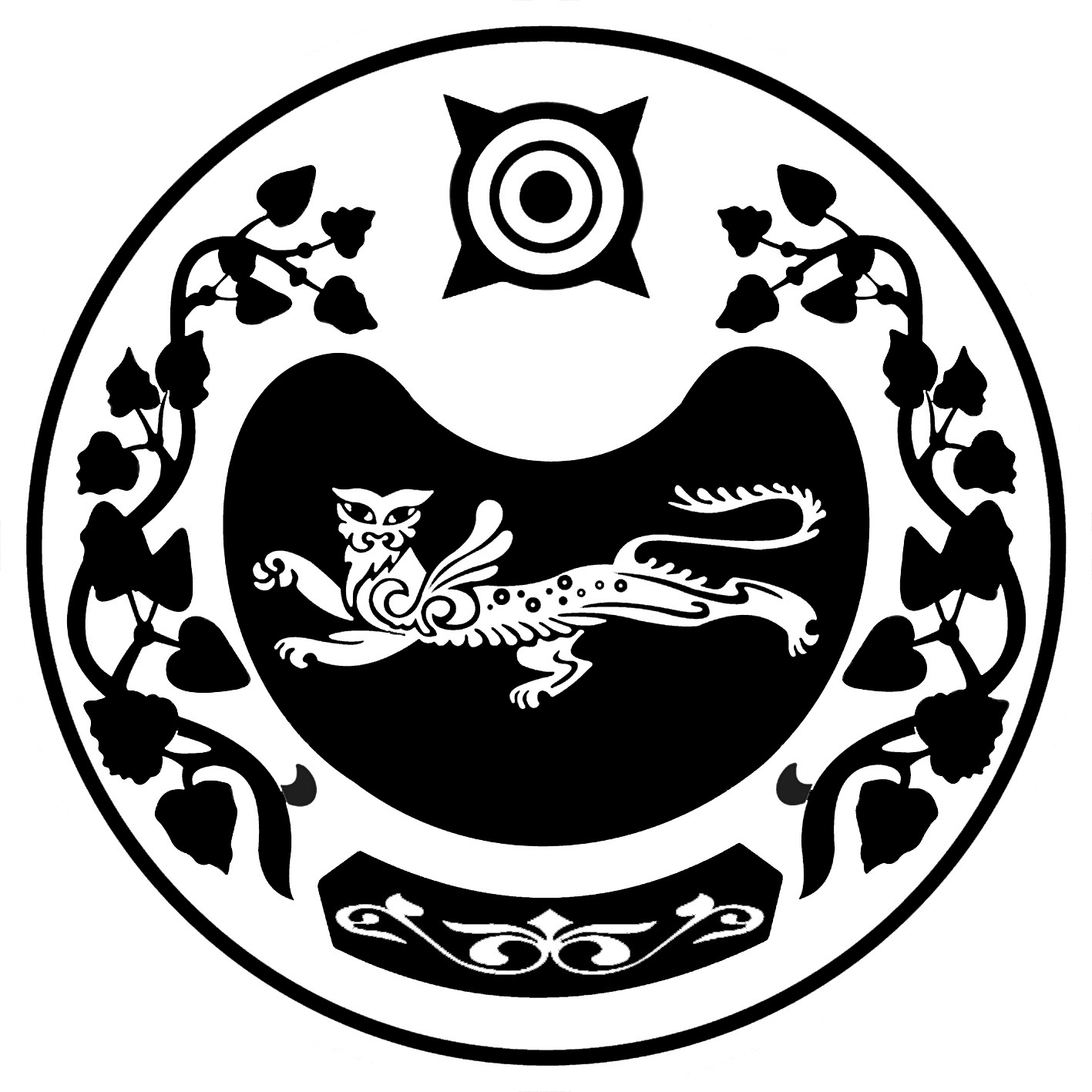 СОВЕТ ДЕПУТАТОВ ДОМОЖАКОВСКОГО  СЕЛЬСОВЕТАРЕШЕНИЕОт  19.12.2019г.                            аал Доможаков                                          № 174/1Об утверждении соглашения между администрацией Доможаковского сельсовета Усть-Абаканского района Республики Хакасия и администрацией Усть-Абаканского района Республики Хакасия о передаче осуществления отдельных полномочий по решению вопросов местного значенияРуководствуясь частью 4 статьи 15 Федерального закона от 06.10.2003  № 131-ФЗ «Об общих принципах организации местного самоуправления в Российской Федерации» на основании Устава муниципального образования Доможаковский сельсовет Усть-Абаканского района Республики Хакасия, Совет депутатов Доможаковского сельсоветаРЕШИЛ:Утвердить прилагаемое соглашение между администрацией Доможаковского сельсовета Усть-Абаканского района Республики Хакасия и администрацией Усть-Абаканского района Республики Хакасия о передаче осуществления отдельных полномочий по решению вопросов местного значения. Настоящее Решение вступает в силу со дня его опубликования.Направить данное Решение Главе Доможаковского сельсовета для подписания и обнародования в сети интернет.Глава Доможаковского сельсовета:                                                           Ощенкова М.В.СОГЛАШЕНИЕмежду администрацией Доможаковского сельсовета Усть-Абаканского района Республики Хакасия и администрацией Усть-Абаканского района Республики Хакасия о передаче осуществления отдельных полномочий по решению вопросов местного значения р.п.  Усть-Абакан                                                             «19 » декабря 2019 год                     	Администрация Усть-Абаканского района Республики Хакасия, именуемая в дальнейшем «Администрация района», в лице Главы Усть-Абаканского района Республики Хакасия Егоровой Елены Владимировны, действующей на основании Устава муниципального образования Усть-Абаканский район Республики Хакасия, с одной стороны, и администрация Доможаковского сельсовета Усть-Абаканского района Республики Хакасия, именуемая в дальнейшем «Администрация поселения», в лице Главы Доможаковского сельсовета Усть-Абаканского района Республики Хакасия Ощенковой Марины Васильевны, действующей на основании Устава муниципального образования Доможаковский сельсовет Усть-Абаканского района Республики Хакасия, с другой стороны, вместе именуемые «Стороны», руководствуясь частью 4 статьи 15 Федерального закона от 06.10.2003 № 131-ФЗ «Об общих принципах организации местного самоуправления в Российской Федерации», заключили настоящее Соглашение о нижеследующем.Предмет соглашения1.1. Стороны признают необходимость совместных действий по реализации Федерального закона от 06.10.2003 № 131-ФЗ «Об общих принципах организации местного самоуправления в Российской Федерации» и решению вопросов местного значения в области организации тепло- и водоснабжения населения на территории Доможаковского сельсовета Усть-Абаканского района Республики Хакасия.1.2. Стороны признают также, что в целях более эффективного решения данных вопросов местного значения необходима передача части полномочий по их решению от Администрации поселения Администрации района.Полномочия, передаваемые Администрацией поселения Администрации района2.1. Администрация поселения передает, а Администрация района принимает и осуществляет следующие отдельные полномочия по решению вопросов местного значения сельского поселения, установленных частями 1 и 3 статьи 14 Федерального закона от 06.10.2003 № 131-ФЗ «Об общих принципах организации местного самоуправления в Российской Федерации», пунктом 1 статьи 2 Закона Республики Хакасия от 07.11.2014 № 84-ЗРХ «О закреплении отдельных вопросов местного значения за сельскими поселениями в Республике Хакасия»:- организация тепло- и водоснабжения населения на территории Доможаковского сельсовета Усть-Абаканского района Республики Хакасия.2.2. С целью финансового обеспечения осуществления полномочий из местного бюджета поселения местному бюджету района предоставляются межбюджетные трансферты в соответствии с разделом 4 настоящего Соглашения.3. Права и обязанности Сторон3.1. Администрация района:1) осуществляет полномочия, предусмотренные пунктом 2.1 настоящего Соглашения, в соответствии с требованиями федерального и республиканского законодательства; 2) получает межбюджетные трансферты на финансовое обеспечение полномочий, предусмотренных пунктом 2.1 настоящего Соглашения, обеспечивает их целевое использование;3) принимает от Администрации поселения имущество, необходимое для исполнения переданных полномочий;4) для осуществления переданных полномочий вправе дополнительно использовать собственные материальные ресурсы и финансовые средства в случаях и порядке, предусмотренных решением Совета депутатов Усть-Абаканского района Республики Хакасия;5) вправе запрашивать у Администрации поселения информацию, необходимую для осуществления переданных полномочий.3.2. Администрация поселения:1) перечисляет Администрации района межбюджетные трансферты на исполнение полномочий, переданных в соответствии с пунктом 2.1 настоящего Соглашения, в объеме и порядке, установленных разделом 4 настоящего Соглашения;2) вправе запрашивать у Администрации района необходимую информацию, материалы и документы, связанные с осуществлением переданных полномочий, в том числе об использовании межбюджетных трансфертов;3) передает Администрации района имущество, необходимое для осуществления переданных полномочий;4) предоставляет Администрации района документы и информацию, необходимые для осуществления переданных полномочий;5) оказывает содействие Администрации района в разрешении вопросов, связанных с осуществлением переданных полномочий.4. Порядок предоставления межбюджетных трансфертов на осуществление переданных полномочий4.1. Предоставление межбюджетных трансфертов осуществляется в пределах бюджетных ассигнований и лимитов бюджетных обязательств на цели, указанные в разделе 1 настоящего Соглашения.4.2. Объем межбюджетных трансфертов определяется решениями о бюджетах района и поселения.4.3. Межбюджетные трансферты, предоставляемые для осуществления переданных полномочий, перечисляются на расчетные счета финансового органа Администрации района ежеквартально, до 30 числа месяца, следующего за окончанием квартала.4.4. Формирование, перечисление и учет межбюджетных трансфертов, предоставляемых из бюджета поселения бюджету района, осуществляются в соответствии с бюджетным законодательством Российской Федерации.5. Срок действия СоглашенияНастоящее соглашение действует с 01 января до 31 декабря 2020 г.6. Основание, порядок прекращения действия Соглашения. Ответственность сторон6.1. Передаваемые по настоящему Соглашению полномочия осуществляются Администрацией района в период действия настоящего Соглашения и прекращаются вместе с прекращением срока действия настоящего Соглашения. 6.2. Действие настоящего Соглашения может быть прекращено досрочно (до истечения срока его действия): 1) по взаимному соглашению Сторон, выраженному в оформленном надлежащим образом Соглашении о расторжении настоящего Соглашения;2) в одностороннем порядке в случае:- изменения федерального и республиканского законодательства, в связи с которым выполнение условий настоящего Соглашения Сторонами становится невозможным;- неисполнения или ненадлежащего исполнения одной из Сторон своих обязательств в соответствии с настоящим Соглашением; - по причине объективно сложившихся условий, в результате которых осуществление передаваемых по настоящему Соглашению полномочий становится невозможным либо крайне обременительным для одной или для обеих Сторон;3) в судебном порядке на основании решения суда. 6.3. Уведомление о расторжении настоящего Соглашения в одностороннем порядке направляется соответствующей Стороной другой Стороне не менее чем за 30 дней до предполагаемой даты расторжения Соглашения. 6.4. В случае расторжения Соглашения ввиду его неисполнения или ненадлежащего исполнения одной из Сторон другая Сторона вправе требовать уплату неустойки в размере 10 % от суммы межбюджетных трансфертов за отчетный год, выделяемых из бюджета поселения на осуществление переданных полномочий, а также возмещения понесенных убытков в части, не покрытой неустойкой.6.5. Администрация района несет ответственность за осуществление переданных полномочий в той мере, в какой эти полномочия обеспечены финансовыми средствами. 6.6. Расторжение Соглашения влечет за собой возврат перечисленных сумм межбюджетных трансфертов за вычетом фактических расходов, подтвержденных документально, в течение 30 дней с момента подписания Соглашения о расторжении или получения письменного уведомления о расторжении Соглашения.7. Заключительные положения7.1. Настоящее соглашение составлено в 2-х экземплярах, имеющих одинаковую юридическую силу, по одному для каждой из Сторон.7.2. Внесение изменений и дополнений в настоящее Соглашение осуществляется путем подписания Сторонами дополнительных Соглашений.7.3. По вопросам, не урегулированным настоящим Соглашением, стороны руководствуются действующим законодательством.7.4. Споры, связанные с исполнением настоящего Соглашения, разрешаются путем проведения переговоров, а в случае недостижения согласия между Сторонами спор передается на рассмотрение суда в порядке, установленном действующим законодательством.8. Подписи сторонГлава Усть-Абаканского района Республики ХакасияГлава Доможаковского сельсовета Усть-Абаканского района Республики Хакасия ________ Е.В. Егорова________ М.В. Ощенкова